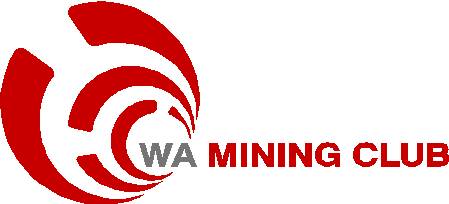 APPOINTMENT OF PROXY (please forward the completed form to secretary@waminingclub.asn.au)I,	(Insert MEMBER’S name)Of     (Insert MEMBER’S address)being a member of the WA Mining ClubAPPOINT	 (Insert PROXY’S name)who also is a member of the Association, as my proxy.My proxy is authorised to vote on my behalf:  (Tick þ  only ONE of the following)At the general Friday 6 May 2022(Insert relevant date/s) OR        in relation to the following resolutions and/or nominations  In favour:					Against:(Insert resolution Nos, brief description or	(Insert resolution Nos. brief description or nominees’ name/s)				 nominees’ name/s)Signature:					Date:     (of Member appointing Proxy)